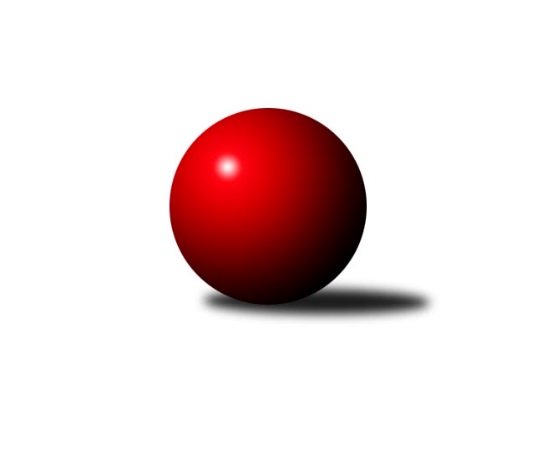 Č.14Ročník 2017/2018	9.12.2017Nejlepšího výkonu v tomto kole: 3306 dosáhlo družstvo: TJ Sokol Luhačovice BJihomoravská divize 2017/2018Výsledky 14. kolaSouhrnný přehled výsledků:KK Mor.Slávia Brno B	- KK Réna Ivančice 	3:5	3181:3193	13.0:11.0	8.12.KC Zlín B	- KK Orel Telnice	3:5	3134:3169	12.0:12.0	8.12.KK Orel Ivančice	- KK Jiskra Čejkovice	1:7	2990:3187	6.0:18.0	8.12.KK Vyškov B	- TJ Jiskra Otrokovice	3:5	3150:3270	10.5:13.5	9.12.TJ Sokol Luhačovice B	- TJ Sokol Brno IV	7:1	3306:3133	15.0:9.0	9.12.SKK Dubňany B	- TJ Sokol Mistřín B	4:4	3206:3200	9.5:14.5	9.12.TJ Valašské Meziříčí B	- KK Blansko B	2:6	3155:3198	12.5:11.5	9.12.Tabulka družstev:	1.	SKK Dubňany B	14	11	1	2	77.0 : 35.0 	192.5 : 143.5 	 2964	23	2.	KK Réna Ivančice	14	9	1	4	67.5 : 44.5 	189.5 : 146.5 	 3157	19	3.	KK Orel Telnice	14	8	1	5	61.5 : 50.5 	178.5 : 157.5 	 3012	17	4.	KK Jiskra Čejkovice	14	8	0	6	65.0 : 47.0 	187.5 : 148.5 	 2990	16	5.	KC Zlín B	14	8	0	6	58.5 : 53.5 	168.5 : 167.5 	 3041	16	6.	TJ Sokol Mistřín B	14	6	3	5	55.0 : 57.0 	168.5 : 167.5 	 3154	15	7.	KK Blansko B	14	7	1	6	52.0 : 60.0 	148.0 : 188.0 	 3008	15	8.	TJ Sokol Luhačovice B	14	6	2	6	54.0 : 58.0 	174.0 : 162.0 	 3019	14	9.	KK Mor.Slávia Brno B	14	6	0	8	55.0 : 57.0 	161.0 : 175.0 	 3020	12	10.	KK Vyškov B	14	6	0	8	54.0 : 58.0 	165.0 : 171.0 	 2998	12	11.	KK Orel Ivančice	14	5	2	7	47.0 : 65.0 	148.0 : 188.0 	 3077	12	12.	TJ Sokol Brno IV	14	5	1	8	51.0 : 61.0 	167.5 : 168.5 	 3048	11	13.	TJ Jiskra Otrokovice	14	5	0	9	45.5 : 66.5 	153.5 : 182.5 	 2901	10	14.	TJ Valašské Meziříčí B	14	2	0	12	41.0 : 71.0 	150.0 : 186.0 	 3131	4Podrobné výsledky kola:	 KK Mor.Slávia Brno B	3181	3:5	3193	KK Réna Ivančice 	Patrik Schneider	140 	 138 	 128 	124	530 	 1:3 	 593 	 149	131 	 157	156	Jaroslav Mošať	Radim Hostinský	135 	 134 	 123 	134	526 	 2:2 	 509 	 140	120 	 107	142	Marek Čech	Peter Zaťko	112 	 133 	 144 	143	532 	 2:2 	 541 	 137	167 	 109	128	Miroslav Nemrava	Dalibor Lang	117 	 117 	 129 	121	484 	 1:3 	 492 	 132	122 	 115	123	Tomáš Čech	Radek Šenkýř	142 	 136 	 133 	140	551 	 3:1 	 527 	 116	159 	 123	129	Dalibor Šalplachta	Ondřej Olšák	131 	 136 	 142 	149	558 	 4:0 	 531 	 119	135 	 131	146	Tomáš Buršíkrozhodčí: Nejlepší výkon utkání: 593 - Jaroslav Mošať	 KC Zlín B	3134	3:5	3169	KK Orel Telnice	David Matlach	140 	 124 	 137 	135	536 	 2.5:1.5 	 522 	 127	119 	 137	139	Milan Mikáč	Martin Polepil *1	124 	 126 	 124 	133	507 	 2:2 	 511 	 129	123 	 131	128	Alena Dvořáková	Radek Janás	128 	 126 	 129 	110	493 	 3:1 	 506 	 124	123 	 127	132	Josef Hájek	Evžen Štětkář	114 	 141 	 127 	113	495 	 1:3 	 501 	 116	132 	 134	119	Jiří Dvořák	Roman Janás	142 	 135 	 133 	160	570 	 3:1 	 561 	 138	148 	 121	154	Jiří Šimeček	Zdeněk Šeděnka	126 	 139 	 131 	137	533 	 0.5:3.5 	 568 	 148	139 	 139	142	Pavel Dvořákrozhodčí: střídání: *1 od 37. hodu Petr PolepilNejlepší výkon utkání: 570 - Roman Janás	 KK Orel Ivančice	2990	1:7	3187	KK Jiskra Čejkovice	Martin Zimmermann	118 	 138 	 129 	135	520 	 3:1 	 493 	 114	116 	 141	122	Adam Sýkora	Jiří Peška	149 	 129 	 131 	123	532 	 1:3 	 534 	 141	134 	 135	124	Tomáš Stávek	Zdeněk Mrkvica	117 	 123 	 126 	136	502 	 1:3 	 570 	 157	140 	 139	134	Vít Svoboda	Jaromír Klika	134 	 125 	 116 	116	491 	 1:3 	 529 	 133	129 	 144	123	Zdeněk Škrobák	Karel Sax	124 	 123 	 118 	113	478 	 0:4 	 553 	 142	132 	 131	148	Ludvík Vaněk	Kristýna Saxová	120 	 121 	 114 	112	467 	 0:4 	 508 	 124	140 	 118	126	Martin Komosnýrozhodčí: Nejlepší výkon utkání: 570 - Vít Svoboda	 KK Vyškov B	3150	3:5	3270	TJ Jiskra Otrokovice	Tomáš Vejmola	155 	 130 	 143 	150	578 	 3:1 	 567 	 140	145 	 141	141	Tereza Divílková	Petr Večerka	114 	 135 	 136 	122	507 	 0:4 	 562 	 138	143 	 141	140	Michael Divílek ml.	Jan Večerka *1	106 	 117 	 114 	117	454 	 1:3 	 531 	 138	159 	 118	116	Barbora Divílková ml.	Břetislav Láník	150 	 148 	 142 	132	572 	 3.5:0.5 	 538 	 135	133 	 138	132	Jiří Gach	Miloslav Krejčí	117 	 122 	 106 	133	478 	 0:4 	 581 	 156	135 	 139	151	Michael Divílek st.	Milan Svačina	145 	 139 	 153 	124	561 	 3:1 	 491 	 117	134 	 115	125	Barbora Divílková st.rozhodčí: střídání: *1 od 58. hodu Vladimír CrhonekNejlepší výkon utkání: 581 - Michael Divílek st.	 TJ Sokol Luhačovice B	3306	7:1	3133	TJ Sokol Brno IV	Petr Kudláček	129 	 140 	 129 	121	519 	 1:3 	 543 	 131	139 	 149	124	Miroslav Vítek	Milan Žáček	160 	 162 	 139 	138	599 	 4:0 	 510 	 125	135 	 120	130	Jiří Smutný	Miroslav Hvozdenský	137 	 153 	 120 	118	528 	 2:2 	 508 	 139	127 	 127	115	Petr Berka	Jiří Konečný	150 	 128 	 139 	135	552 	 3:1 	 521 	 139	131 	 125	126	Radoslav Rozsíval	Jaromír Čanda	173 	 123 	 129 	120	545 	 3:1 	 491 	 126	122 	 132	111	Rudolf Zouhar	Vratislav Kunc	139 	 143 	 129 	152	563 	 2:2 	 560 	 138	155 	 142	125	Zdeněk Vránekrozhodčí: Nejlepší výkon utkání: 599 - Milan Žáček	 SKK Dubňany B	3206	4:4	3200	TJ Sokol Mistřín B	Václav Kratochvíla	145 	 132 	 124 	124	525 	 1:3 	 532 	 117	134 	 144	137	Milan Peťovský	Zdeněk Kratochvíla	126 	 124 	 136 	130	516 	 2:2 	 517 	 135	132 	 126	124	Zdeněk Sedláček	Jaroslav Šerák	134 	 129 	 135 	152	550 	 1:3 	 578 	 127	131 	 148	172	Radim Holešinský	Václav Benada	129 	 126 	 146 	131	532 	 2:2 	 507 	 134	128 	 127	118	Václav Luža	Filip Dratva	137 	 121 	 127 	134	519 	 2.5:1.5 	 510 	 132	121 	 129	128	Martin Fiala	Jaroslav Harca	132 	 160 	 138 	134	564 	 1:3 	 556 	 142	131 	 141	142	Roman Macekrozhodčí: Nejlepší výkon utkání: 578 - Radim Holešinský	 TJ Valašské Meziříčí B	3155	2:6	3198	KK Blansko B	Miroslav Volek	124 	 131 	 135 	139	529 	 1:3 	 553 	 153	137 	 144	119	Ladislav Musil	Ludmila Satinská	113 	 128 	 132 	139	512 	 1:3 	 529 	 125	142 	 121	141	Josef Kotlán	Libor Horák	114 	 124 	 136 	128	502 	 3.5:0.5 	 490 	 111	121 	 130	128	Radim Pliska	Pavel Milo	114 	 144 	 136 	120	514 	 2:2 	 516 	 132	115 	 126	143	Jiří Zapletal	Martin Kuropata	135 	 167 	 141 	140	583 	 4:0 	 527 	 113	149 	 138	127	Otakar Lukáč *1	Miloš Jandík	129 	 127 	 133 	126	515 	 1:3 	 583 	 153	151 	 126	153	Martin Honcrozhodčí: střídání: *1 od 64. hodu Miroslav FlekNejlepšího výkonu v tomto utkání: 583 kuželek dosáhli: Martin Kuropata, Martin HoncPořadí jednotlivců:	jméno hráče	družstvo	celkem	plné	dorážka	chyby	poměr kuž.	Maximum	1.	Jaroslav Mošať 	KK Réna Ivančice 	575.24	369.2	206.1	3.1	8/8	(598)	2.	Jan Mecerod 	KK Orel Ivančice	561.69	361.6	200.1	3.0	6/7	(607)	3.	Martin Honc 	KK Blansko B	556.84	358.7	198.2	3.6	8/8	(604)	4.	Adam Sýkora 	KK Jiskra Čejkovice	553.77	371.6	182.1	5.5	7/8	(612)	5.	Michael Divílek  ml.	TJ Jiskra Otrokovice	551.98	374.7	177.3	3.9	6/7	(610.8)	6.	Martin Bublák 	KK Orel Ivančice	544.74	369.5	175.2	4.2	7/7	(587)	7.	David Matlach 	KC Zlín B	542.44	361.0	181.4	5.4	6/7	(566)	8.	Zdenek Pokorný 	KK Orel Telnice	542.19	361.4	180.8	2.2	7/8	(575)	9.	Roman Janás 	KC Zlín B	541.74	368.6	173.2	5.4	7/7	(570)	10.	Radek Janás 	KC Zlín B	541.36	362.9	178.5	4.5	7/7	(583)	11.	Patrik Schneider 	KK Mor.Slávia Brno B	541.35	366.0	175.3	4.4	7/7	(598)	12.	Tomáš Stávek 	KK Jiskra Čejkovice	539.02	362.1	176.9	3.3	8/8	(560.4)	13.	Zdenek Pokorný 	KK Vyškov B	538.66	362.1	176.5	4.8	7/8	(570)	14.	Tomáš Juřík 	TJ Sokol Luhačovice B	538.36	361.6	176.7	4.6	7/8	(559)	15.	Michael Divílek  st.	TJ Jiskra Otrokovice	537.75	367.8	169.9	6.4	7/7	(581)	16.	Dalibor Šalplachta 	KK Réna Ivančice 	536.88	365.6	171.3	6.0	8/8	(560)	17.	Jaroslav Harca 	SKK Dubňany B	536.34	358.3	178.1	3.0	8/8	(572)	18.	Pavel Dvořák 	KK Orel Telnice	536.08	361.9	174.2	3.5	8/8	(576)	19.	Peter Zaťko 	KK Mor.Slávia Brno B	535.90	364.2	171.7	5.7	7/7	(579)	20.	Tomáš Buršík 	KK Réna Ivančice 	535.48	354.9	180.5	4.5	8/8	(558)	21.	Petr Polepil 	KC Zlín B	535.31	365.6	169.7	5.8	5/7	(567)	22.	Karel Sax 	KK Orel Ivančice	535.27	367.9	167.4	5.9	5/7	(568)	23.	Zdeněk Vránek 	TJ Sokol Brno IV	535.01	365.7	169.3	5.3	8/8	(606)	24.	Martin Fiala 	TJ Sokol Mistřín B	534.88	353.1	181.8	4.9	8/8	(580)	25.	Vít Svoboda 	KK Jiskra Čejkovice	534.78	366.8	168.0	3.6	8/8	(586.8)	26.	Ludmila Satinská 	TJ Valašské Meziříčí B	534.70	352.5	182.2	6.1	6/8	(578)	27.	Miroslav Nemrava 	KK Réna Ivančice 	533.85	360.4	173.5	5.3	8/8	(557)	28.	Radim Hostinský 	KK Mor.Slávia Brno B	532.93	358.9	174.0	6.5	7/7	(585)	29.	Milan Žáček 	TJ Sokol Luhačovice B	532.60	359.1	173.5	6.5	8/8	(599)	30.	Filip Dratva 	SKK Dubňany B	532.37	363.2	169.2	6.0	8/8	(587)	31.	Ludvík Vaněk 	KK Jiskra Čejkovice	532.10	354.7	177.4	4.5	7/8	(584.4)	32.	Jan Večerka 	KK Vyškov B	531.77	354.8	177.0	3.1	7/8	(579)	33.	Miroslav Hvozdenský 	TJ Sokol Luhačovice B	531.54	364.3	167.2	5.5	8/8	(560)	34.	Zdeněk Škrobák 	KK Jiskra Čejkovice	530.72	358.4	172.3	5.6	7/8	(580.8)	35.	Zdeněk Kratochvíla 	SKK Dubňany B	530.61	357.2	173.4	4.5	8/8	(585)	36.	Martin Kuropata 	TJ Valašské Meziříčí B	530.47	362.5	168.0	5.8	7/8	(583)	37.	Jiří Šimeček 	KK Orel Telnice	530.08	363.3	166.8	5.2	8/8	(561.6)	38.	Vratislav Kunc 	TJ Sokol Luhačovice B	529.93	357.6	172.3	6.4	6/8	(583)	39.	Miroslav Volek 	TJ Valašské Meziříčí B	529.50	364.3	165.2	8.5	6/8	(572)	40.	Josef Kotlán 	KK Blansko B	529.45	355.7	173.8	5.2	8/8	(562)	41.	Václav Kratochvíla 	SKK Dubňany B	529.30	358.8	170.5	5.8	6/8	(568)	42.	Radim Holešinský 	TJ Sokol Mistřín B	529.21	358.4	170.9	6.9	7/8	(578)	43.	Zdeněk Sedláček 	TJ Sokol Mistřín B	528.97	362.6	166.3	9.0	6/8	(579)	44.	Miroslav Vítek 	TJ Sokol Brno IV	528.65	361.9	166.7	5.0	8/8	(556)	45.	Jana Volková 	TJ Valašské Meziříčí B	528.58	358.0	170.6	5.3	6/8	(560)	46.	Ondřej Olšák 	KK Mor.Slávia Brno B	527.93	355.7	172.2	6.7	5/7	(569)	47.	Radek Šenkýř 	KK Mor.Slávia Brno B	527.43	358.1	169.3	6.7	7/7	(564)	48.	Jiří Konečný 	TJ Sokol Luhačovice B	526.70	351.9	174.8	6.5	7/8	(574)	49.	Miroslav Flek 	KK Blansko B	526.48	353.1	173.4	7.5	7/8	(571)	50.	Milan Svačina 	KK Vyškov B	526.03	354.4	171.6	3.9	7/8	(561)	51.	Zdeněk Šeděnka 	KC Zlín B	525.34	359.6	165.8	7.4	5/7	(556)	52.	Milan Mikáč 	KK Orel Telnice	525.03	356.4	168.6	5.7	7/8	(591.6)	53.	Jiří Dvořák 	KK Orel Telnice	522.35	355.9	166.5	5.6	8/8	(578)	54.	Marek Čech 	KK Réna Ivančice 	521.32	363.1	158.2	6.4	7/8	(559.2)	55.	Josef Blaha 	TJ Sokol Mistřín B	521.24	352.7	168.6	6.2	7/8	(592)	56.	Tomáš Čech 	KK Réna Ivančice 	519.63	357.4	162.3	4.6	8/8	(556)	57.	Barbora Divílková  ml.	TJ Jiskra Otrokovice	519.56	357.8	161.8	7.4	7/7	(543.6)	58.	Rudolf Zouhar 	TJ Sokol Brno IV	517.98	353.3	164.6	6.0	6/8	(549)	59.	Václav Benada 	SKK Dubňany B	517.49	361.6	155.9	5.0	7/8	(592)	60.	Martin Komosný 	KK Jiskra Čejkovice	516.78	359.8	157.0	9.2	8/8	(576)	61.	Břetislav Láník 	KK Vyškov B	516.69	352.8	163.9	11.1	8/8	(572)	62.	Petr Berka 	TJ Sokol Brno IV	513.27	354.7	158.5	7.8	7/8	(553)	63.	Jaromír Klika 	KK Orel Ivančice	512.93	346.7	166.2	5.5	6/7	(538)	64.	Otakar Lukáč 	KK Blansko B	512.72	351.0	161.8	7.9	7/8	(543)	65.	Jaromír Čanda 	TJ Sokol Luhačovice B	511.88	345.5	166.3	6.5	7/8	(563)	66.	Barbora Divílková  st.	TJ Jiskra Otrokovice	511.09	347.1	164.0	5.9	5/7	(544)	67.	Miloslav Krejčí 	KK Vyškov B	511.08	350.2	160.9	6.4	8/8	(613)	68.	Václav Luža 	TJ Sokol Mistřín B	510.60	353.3	157.3	7.1	6/8	(565)	69.	Miloš Jandík 	TJ Valašské Meziříčí B	510.13	351.9	158.3	6.1	8/8	(570)	70.	Jiří Zapletal 	KK Blansko B	508.13	348.9	159.3	8.2	8/8	(538)	71.	Libor Horák 	TJ Valašské Meziříčí B	507.69	353.3	154.4	11.9	6/8	(571)	72.	Jiří Smutný 	TJ Sokol Brno IV	507.35	351.5	155.8	8.3	8/8	(548)	73.	Zdeněk Mrkvica 	KK Orel Ivančice	506.17	353.9	152.3	10.7	7/7	(522)	74.	Dalibor Lang 	KK Mor.Slávia Brno B	503.50	353.7	149.8	9.6	6/7	(551)	75.	Karel Máčalík 	TJ Sokol Luhačovice B	503.38	353.4	150.0	7.2	6/8	(522)	76.	Josef Hájek 	KK Orel Telnice	500.88	348.4	152.5	8.5	6/8	(543.6)	77.	Pavel Jurásek 	TJ Jiskra Otrokovice	498.89	350.8	148.1	8.9	5/7	(525)	78.	Radim Pliska 	KK Blansko B	489.33	343.4	145.9	10.8	8/8	(560)		Marek Rozsíval 	TJ Sokol Brno IV	573.00	369.0	204.0	3.0	1/8	(573)		Jakub Svoboda 	KK Jiskra Čejkovice	559.20	378.0	181.2	10.8	1/8	(559.2)		Ladislav Musil 	KK Blansko B	553.50	363.1	190.4	7.0	2/8	(570)		Robert Mondřík 	KK Vyškov B	546.25	374.0	172.3	5.3	2/8	(563)		Zdeněk Bachňák 	KC Zlín B	544.90	363.7	181.3	7.1	4/7	(580)		Aneta Ondovčáková 	KK Orel Ivančice	540.71	369.4	171.3	3.0	4/7	(585)		Jan Blahůšek 	SKK Dubňany B	538.00	350.0	188.0	8.0	1/8	(538)		Roman Macek 	TJ Sokol Mistřín B	536.31	368.8	167.5	5.6	5/8	(556)		Miloslav Plesník 	TJ Valašské Meziříčí B	535.33	364.8	170.5	5.5	3/8	(552)		Petr Tomášek 	TJ Valašské Meziříčí B	532.33	355.9	176.5	4.7	5/8	(578)		Martin Zimmermann 	KK Orel Ivančice	528.75	368.0	160.8	7.5	2/7	(535)		Petr Jonášek 	TJ Jiskra Otrokovice	527.83	356.5	171.3	7.2	2/7	(572)		Ladislav Teplík 	SKK Dubňany B	527.15	363.5	163.7	7.3	4/8	(546)		Milan Peťovský 	TJ Sokol Mistřín B	526.95	359.3	167.7	6.7	5/8	(557)		Tomáš Hrdlička 	KK Réna Ivančice 	526.00	353.0	173.0	4.0	1/8	(526)		Karel Dorazil 	KK Réna Ivančice 	525.60	352.8	172.8	2.4	1/8	(525.6)		Radim Herůfek 	KK Mor.Slávia Brno B	524.73	370.5	154.3	9.5	3/7	(543)		Radek Horák 	TJ Sokol Mistřín B	524.50	357.6	167.0	3.0	4/8	(556)		Milan Klanica 	TJ Valašské Meziříčí B	524.00	352.0	172.0	8.0	1/8	(524)		Tomáš Vejmola 	KK Vyškov B	523.69	358.5	165.2	4.9	4/8	(578)		František Kellner 	KK Mor.Slávia Brno B	521.27	356.4	164.9	7.2	3/7	(541)		Tomáš Řihánek 	KK Réna Ivančice 	520.80	340.8	180.0	6.0	1/8	(520.8)		Pavel Husar 	TJ Sokol Brno IV	520.40	358.6	161.8	6.0	5/8	(573)		Petr Kudláček 	TJ Sokol Luhačovice B	518.00	352.5	165.5	4.5	1/8	(519)		Tereza Divílková 	TJ Jiskra Otrokovice	516.30	348.1	168.2	5.0	4/7	(567)		Martin Polepil 	KC Zlín B	516.16	346.0	170.2	8.8	3/7	(580)		Jaroslav Šerák 	SKK Dubňany B	515.80	348.4	167.5	5.1	4/8	(550)		Martin Maša 	KK Orel Ivančice	514.08	349.4	164.7	6.7	4/7	(544)		Milan Ryšánek 	KK Vyškov B	512.00	356.0	156.0	10.0	2/8	(516)		Petr Večerka 	KK Vyškov B	511.75	350.5	161.3	7.5	2/8	(554)		Josef Michálek 	KK Vyškov B	511.67	354.0	157.7	6.3	3/8	(514)		Radoslav Rozsíval 	TJ Sokol Brno IV	511.16	351.6	159.5	6.1	5/8	(566)		Zdeněk Burian 	KK Jiskra Čejkovice	511.00	340.0	171.0	7.0	1/8	(511)		Petr Vrzalík 	KC Zlín B	508.50	357.5	151.0	8.5	2/7	(542)		Jiří Gach 	TJ Jiskra Otrokovice	507.04	347.6	159.4	8.9	4/7	(538)		Martin Mačák 	SKK Dubňany B	505.35	348.9	156.5	7.8	4/8	(523)		Pavel Milo 	TJ Valašské Meziříčí B	505.33	349.8	155.5	8.2	3/8	(518)		Jiří Peška 	KK Orel Ivančice	503.19	344.8	158.4	8.2	4/7	(536)		Evžen Štětkář 	KC Zlín B	497.90	354.1	143.8	8.8	4/7	(525)		Alena Dvořáková 	KK Orel Telnice	496.58	335.4	161.2	5.1	5/8	(526.8)		Libor Pekárek 	TJ Jiskra Otrokovice	492.35	338.9	153.5	8.2	4/7	(530)		Veronika Semmler 	KK Mor.Slávia Brno B	491.00	348.0	143.0	9.0	1/7	(491)		Miroslav Poledník 	KK Vyškov B	486.00	331.0	155.0	10.0	1/8	(486)		Kristýna Saxová 	KK Orel Ivančice	464.50	329.5	135.0	12.0	2/7	(467)		Josef Konvičný 	TJ Valašské Meziříčí B	458.00	336.0	122.0	20.0	1/8	(458)		Nela Hudáková 	KK Orel Ivančice	442.00	321.0	121.0	19.0	1/7	(442)		František Zemek 	KK Orel Ivančice	398.00	297.0	101.0	14.0	1/7	(398)Sportovně technické informace:Starty náhradníků:registrační číslo	jméno a příjmení 	datum startu 	družstvo	číslo startu8053	Roman Janás	08.12.2017	KC Zlín B	14x21726	Jaroslav Šerák	09.12.2017	SKK Dubňany B	8x10770	Milan Peťovský	09.12.2017	TJ Sokol Mistřín B	9x16592	Miroslav Hvozdenský	09.12.2017	TJ Sokol Luhačovice B	14x18818	Tomáš Buršík	08.12.2017	KK Réna Ivančice 	14x7666	Vít Svoboda	08.12.2017	KK Jiskra Čejkovice	14x19041	Radim Pliska	09.12.2017	KK Blansko B	13x7353	Jaroslav Mošať	08.12.2017	KK Réna Ivančice 	14x10293	Tomáš Čech	08.12.2017	KK Réna Ivančice 	13x10294	Marek Čech	08.12.2017	KK Réna Ivančice 	13x8474	Jiří Konečný	09.12.2017	TJ Sokol Luhačovice B	11x14871	Jaromír Čanda	09.12.2017	TJ Sokol Luhačovice B	13x14759	Michael Divílek st.	09.12.2017	TJ Jiskra Otrokovice	13x8872	Martin Honc	09.12.2017	KK Blansko B	14x20099	Adam Sýkora	08.12.2017	KK Jiskra Čejkovice	14x20072	Filip Dratva	09.12.2017	SKK Dubňany B	15x7168	Václav Benada	09.12.2017	SKK Dubňany B	13x16625	Radim Holešinský	09.12.2017	TJ Sokol Mistřín B	9x22854	Kristýna Saxová	08.12.2017	KK Orel Ivančice	2x20016	Ludmila Satinská	09.12.2017	TJ Valašské Meziříčí B	10x20351	Miroslav Volek	09.12.2017	TJ Valašské Meziříčí B	9x16591	Milan Žáček	09.12.2017	TJ Sokol Luhačovice B	14x22607	Dalibor Lang	08.12.2017	KK Mor.Slávia Brno B	11x11430	Roman Macek	09.12.2017	TJ Sokol Mistřín B	11x11517	Václav Luža	09.12.2017	TJ Sokol Mistřín B	12x19882	Jiří Smutný	09.12.2017	TJ Sokol Brno IV	13x6691	Peter Zaťko	08.12.2017	KK Mor.Slávia Brno B	15x22615	Jiří Šimeček	08.12.2017	KK Orel Telnice	13x19658	Tereza Divílková	09.12.2017	TJ Jiskra Otrokovice	7x15596	Barbora Divílková st.	09.12.2017	TJ Jiskra Otrokovice	9x19659	Michael Divílek ml.	09.12.2017	TJ Jiskra Otrokovice	14x23940	Jiří Gach	09.12.2017	TJ Jiskra Otrokovice	10x19515	Petr Berka	09.12.2017	TJ Sokol Brno IV	12x9619	Zdeněk Vránek	09.12.2017	TJ Sokol Brno IV	14x19435	Jiří Dvořák	08.12.2017	KK Orel Telnice	13x19434	Josef Hájek	08.12.2017	KK Orel Telnice	12x19432	Pavel Dvořák	08.12.2017	KK Orel Telnice	13x19430	Alena Dvořáková	08.12.2017	KK Orel Telnice	10x7386	Petr Kudláček	09.12.2017	TJ Sokol Luhačovice B	4x22434	Vratislav Kunc	09.12.2017	TJ Sokol Luhačovice B	11x6327	Miroslav Flek	09.12.2017	KK Blansko B	15x19877	Radek Šenkýř	08.12.2017	KK Mor.Slávia Brno B	12x21904	Ondřej Olšák	08.12.2017	KK Mor.Slávia Brno B	11x21876	Karel Sax	08.12.2017	KK Orel Ivančice	10x22262	Jiří Peška	08.12.2017	KK Orel Ivančice	8x22264	Zdeněk Mrkvica	08.12.2017	KK Orel Ivančice	10x22263	Martin Zimmermann	08.12.2017	KK Orel Ivančice	3x17643	Václav Kratochvíla	09.12.2017	SKK Dubňany B	12x7186	Zdeněk Kratochvíla	09.12.2017	SKK Dubňany B	15x7174	Jaroslav Harca	09.12.2017	SKK Dubňany B	15x15845	Tomáš Vejmola	09.12.2017	KK Vyškov B	10x22395	Miloslav Krejčí	09.12.2017	KK Vyškov B	14x7610	Jan Večerka	09.12.2017	KK Vyškov B	13x14761	Jiří Zapletal	09.12.2017	KK Blansko B	14x22182	Petr Večerka	09.12.2017	KK Vyškov B	5x19660	Barbora Pekárková ml.	09.12.2017	TJ Jiskra Otrokovice	11x8706	Milan Svačina	09.12.2017	KK Vyškov B	12x6805	Jaromír Klika	08.12.2017	KK Orel Ivančice	13x18969	Radek Janás	08.12.2017	KC Zlín B	13x22032	Patrik Schneider	08.12.2017	KK Mor.Slávia Brno B	19x8206	Martin Kuropata	09.12.2017	TJ Valašské Meziříčí B	13x8182	Miloš Jandík	09.12.2017	TJ Valašské Meziříčí B	14x21783	Martin Polepil	08.12.2017	KC Zlín B	11x18605	Zdeněk Šeděnka	08.12.2017	KC Zlín B	10x6825	Radim Hostinský	08.12.2017	KK Mor.Slávia Brno B	14x24138	Milan Mikáč	08.12.2017	KK Orel Telnice	12x19641	Otakar Lukáč	09.12.2017	KK Blansko B	13x23985	Libor Horák	09.12.2017	TJ Valašské Meziříčí B	11x18088	Zdeněk Sedláček	09.12.2017	TJ Sokol Mistřín B	12x9618	Radoslav Rozsíval	09.12.2017	TJ Sokol Brno IV	12x20488	Miroslav Vítek	09.12.2017	TJ Sokol Brno IV	14x21411	Martin Komosný	08.12.2017	KK Jiskra Čejkovice	13x13974	Ludvík Vaněk	08.12.2017	KK Jiskra Čejkovice	13x8876	Ladislav Musil	09.12.2017	KK Blansko B	12x18071	Petr Polepil	08.12.2017	KC Zlín B	12x21456	David Matlach	08.12.2017	KC Zlín B	12x21106	Břetislav Láník	09.12.2017	KK Vyškov B	14x23462	Vladimír Crhonek	09.12.2017	KK Vyškov B	1x13210	Martin Fiala	09.12.2017	TJ Sokol Mistřín B	16x20912	Zdeněk Škrobák	08.12.2017	KK Jiskra Čejkovice	14x9239	Rudolf Zouhar	09.12.2017	TJ Sokol Brno IV	10x23234	Pavel Milo	09.12.2017	TJ Valašské Meziříčí B	4x20552	Tomáš Stávek	08.12.2017	KK Jiskra Čejkovice	14x20569	Evžen Štětkař	08.12.2017	KC Zlín B	7x6318	Josef Kotlán	09.12.2017	KK Blansko B	15x7348	Dalibor Šalplachta	08.12.2017	KK Réna Ivančice 	13x10038	Miroslav Nemrava	08.12.2017	KK Réna Ivančice 	14x
Hráči dopsaní na soupisku:registrační číslo	jméno a příjmení 	datum startu 	družstvo	Program dalšího kola:12.1.2018	pá	17:30	KK Mor.Slávia Brno B - TJ Valašské Meziříčí B	12.1.2018	pá	17:30	KK Réna Ivančice  - KK Orel Ivančice	12.1.2018	pá	17:30	KK Jiskra Čejkovice - KK Orel Telnice	12.1.2018	pá	18:00	KK Blansko B - TJ Sokol Luhačovice B	13.1.2018	so	9:00	KK Vyškov B - SKK Dubňany B	13.1.2018	so	14:00	TJ Sokol Mistřín B - KC Zlín B	13.1.2018	so	17:30	TJ Jiskra Otrokovice - TJ Sokol Brno IV	Nejlepší šestka kola - absolutněNejlepší šestka kola - absolutněNejlepší šestka kola - absolutněNejlepší šestka kola - absolutněNejlepší šestka kola - dle průměru kuželenNejlepší šestka kola - dle průměru kuželenNejlepší šestka kola - dle průměru kuželenNejlepší šestka kola - dle průměru kuželenNejlepší šestka kola - dle průměru kuželenPočetJménoNázev týmuVýkonPočetJménoNázev týmuPrůměr (%)Výkon3xMilan ŽáčekLuhačovice B5996xJaroslav MošaťRéna Ivančice 112.515935xJaroslav MošaťRéna Ivančice 5932xMilan ŽáčekLuhačovice B112.055993xMartin HoncBlansko B5831xRadim HolešinskýMistřín B111.145781xMartin KuropataVal. Meziříčí5832xRoman JanásZlín B109.955701xMichael Divílek st.Otrokovice5812xVít SvobodaČejkovice109.775702xTomáš VejmolaVyškov B5783xPavel DvořákTelnice109.56568